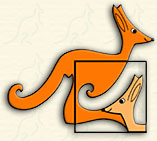 Das Känguru der Mathematik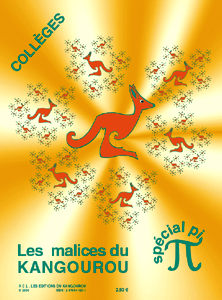 Do, 16. März 2023